			Creative Drama for the Classroom    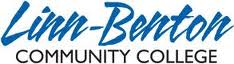 Mid-Term GUIDELINESPrepare a Creative Drama exercise: it can be based on an exercise from class, V. Spolin Optional Text (Classroom Games for Teachers) visual/imagery, journey exercise, pantomime, or something you create.Exercises from class or Spolin text can be adapted to aid in the execution of your lesson plan.Practice before presenting, this means speaking out-loud as you practice, it will ensure your effectiveness.  It is important that you become smooth with your delivery so that the class (and you) do not get confused or loose track of time.Must have a classroom management plan and establish at beginning of lesson.  Explain lesson as though your classmates have never experienced the lesson content. DO NOT TEACH THIS AS THOUGH YOU ARE TEACHING LBCC STUDENTS.  TEACH THIS LESSON ACCORDING TO THE AGE GROUP YOU HAVE CHOSEN.You will be graded on the following:  Lesson Objective (clear and concise)Time:  10 minutesClass control/managementMemorized (can use a small index card for reference only)OBJECTIVE:Lead class smoothly through a 10 minute creative drama exercise using a Classroom Management plan – must use at least once.  Maintain class control at all times, you are the one in charge; memorize your lesson and thoroughly explain lesson to participants (do not assume they know even if it is an exercise we’ve done in class).  If you use the chalkboard prepare before lesson.